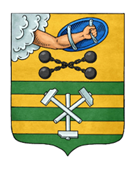 ПЕТРОЗАВОДСКИЙ ГОРОДСКОЙ СОВЕТ21 сессия 29 созываРЕШЕНИЕот 18 октября 2023 г. № 29/21-310О приеме в муниципальную собственностьПетрозаводского городского округа имуществаиз федеральной собственности В соответствии со статьей 16 Федерального закона от 06.10.2003 
№ 131-ФЗ «Об общих принципах организации местного самоуправления в Российской Федерации», частью 11 статьи 154 Федерального закона от 22.08.2004 № 122-ФЗ «О внесении изменений в законодательные акты Российской Федерации и признании утратившими силу некоторых законодательных актов Российской Федерации в связи с принятием федеральных законов «О внесении изменений и дополнений в Федеральный закон «Об общих принципах организации законодательных (представительных) и исполнительных органов государственной власти субъектов Российской Федерации» и «Об общих принципах организации местного самоуправления в Российской Федерации», Решением Петрозаводского городского Совета от 11.03.2010 № 26/38-759 «Об утверждении Положения о порядке управления и распоряжения имуществом, находящимся в муниципальной собственности Петрозаводского городского округа», распоряжением Межрегионального территориального управления Федерального агентства по управлению государственным имуществом в Мурманской области и Республике Карелия от 12.05.2023
№ 51-91-р Петрозаводский городской СоветРЕШИЛ:1. Принять в муниципальную собственность Петрозаводского городского округа из федеральной собственности имущество согласно приложению. 2. Утвердить Перечень имущества, предлагаемого к передаче в муниципальную собственность Петрозаводского городского округа из федеральной собственности, согласно приложению. 3. Направить в Межрегиональное территориальное управление Федерального агентства по управлению государственным имуществом в Мурманской области и Республике Карелия Перечень имущества, предлагаемого к передаче в муниципальную собственность Петрозаводского городского округа из федеральной собственности.4. Поручить Администрации Петрозаводского городского округа осуществить прием имущества в муниципальную собственность Петрозаводского городского округа из федеральной собственности в установленном законом порядке.ПредседательПетрозаводского городского Совета                                             Н.И. Дрейзис